LOUVRE KIT M1 (06)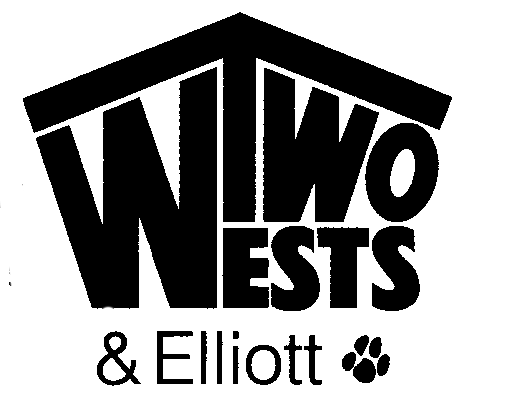 Installation InstructionsCOMPONENTSRight hand fitment (with opening handle)		1Left hand fitment					1Cropped Fixing Bolts and Nuts 			4	 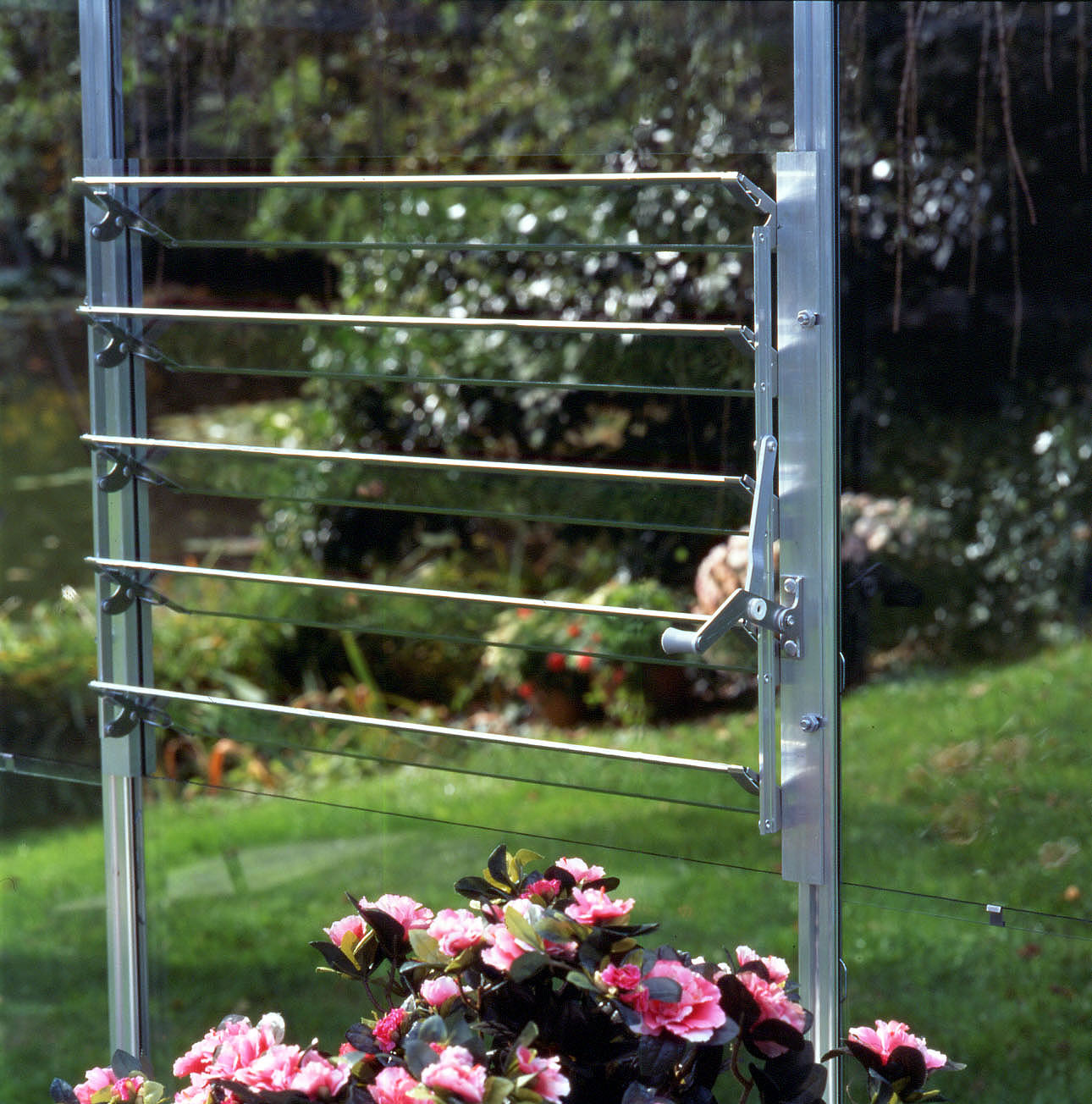 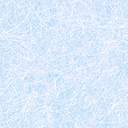 